Муниципальное бюджетное учреждение дополнительного образования Центр творчества «Радуга» муниципального образования Тимашевский районМалотиражная газета№ 3, март 2021 годаПодарим мамам музыку весны!  	8 марта – Международный женский день, это время, когда прекрасная половина человечества принимает подарки и пожелания в свой адрес. Этот день согрет лучами солнца, женскими улыбками, украшен россыпью цветов. Накануне праздника, 4 марта 2021 года, в Центре творчества «Радуга» состоялось родительское собрание в форме семейной гостиной «О самых милых, нежных, дорогих!».  	В холле для гостей была развёрнута красочная  выставка детских  творческих работ и поздравительных открыток «С днём 8 марта поздравляем!». 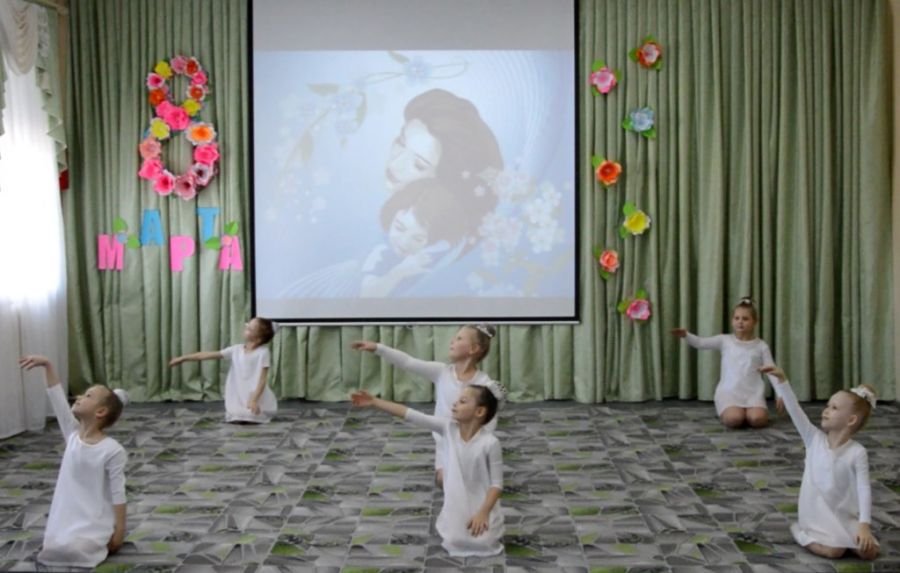 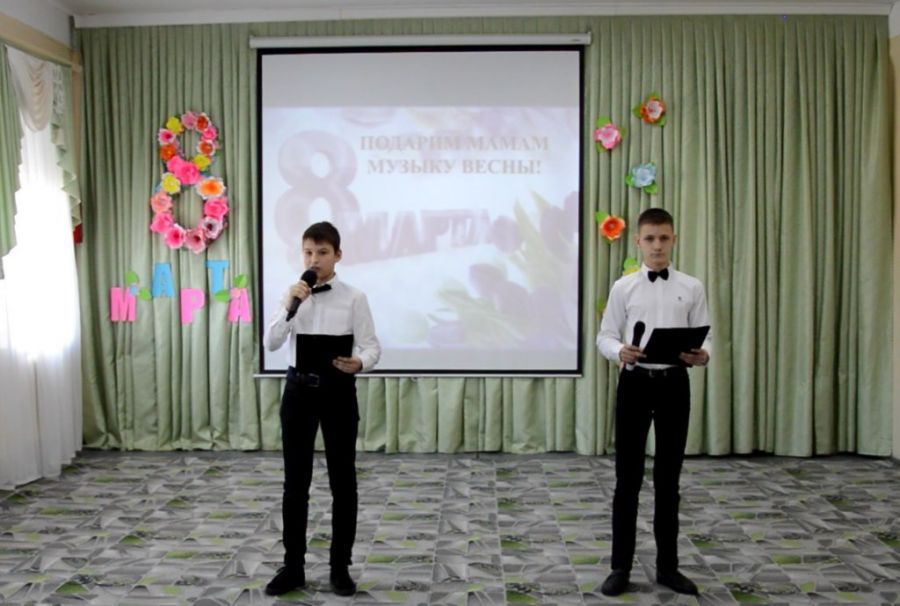 Силами учащихся вокальных объединений «Ассорти» и «Созвучие», хореографического объединения «Пируэт» и гимнастического объединения «Спортик» для мам был организован праздничный концерт «Подарим мамам музыку весны!» Юные участники творческих коллективов подарили свои искренние и трогательные поздравления. Красивые танцы и душевные песни прозвучали в честь лучших женщин на свете. 	Гости концерта были растроганы детскими выступлениями и зарядились прекрасным настроением на предстоящий праздник.Подготовила заведующая отделом «Художественное творчество»МБУДО ЦТ «Радуга» Н.В. Кучеренко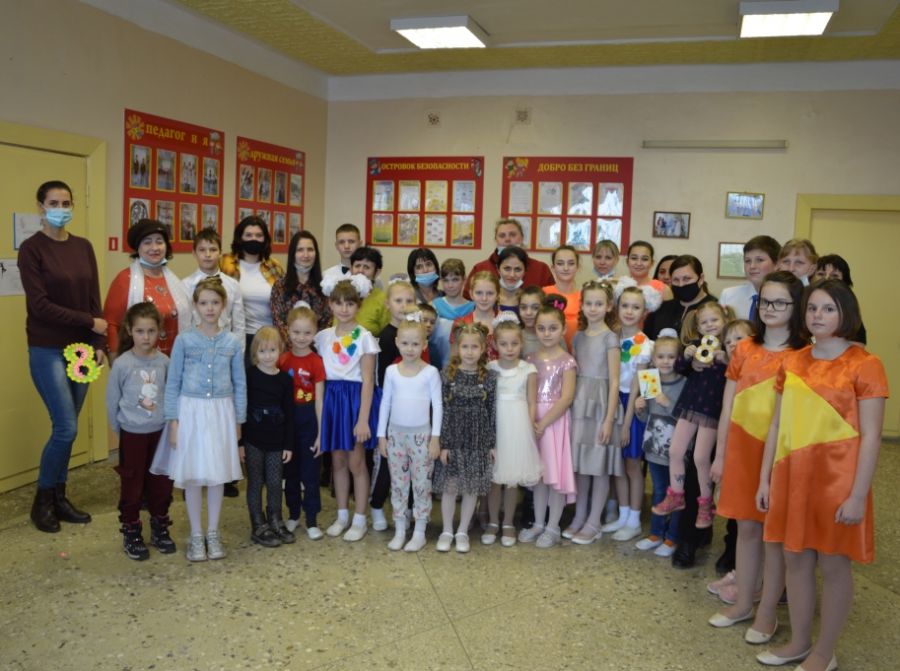 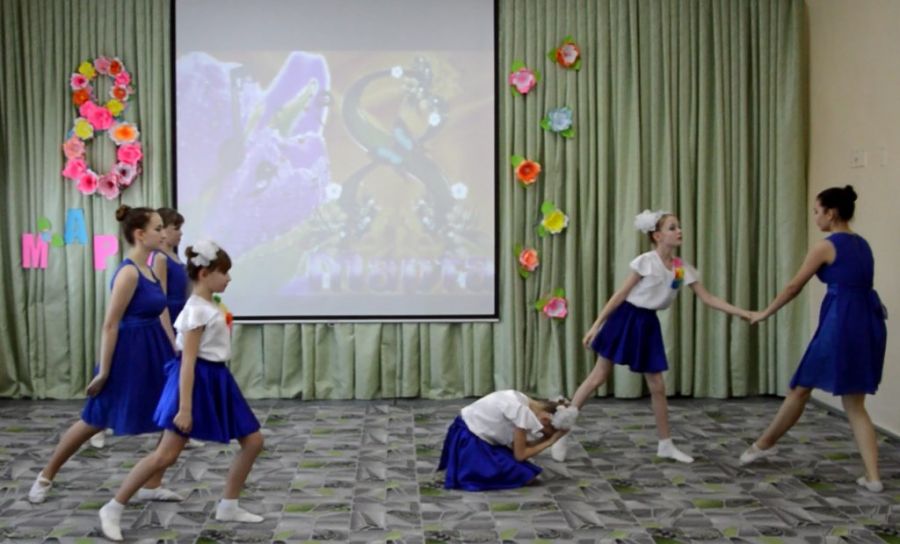 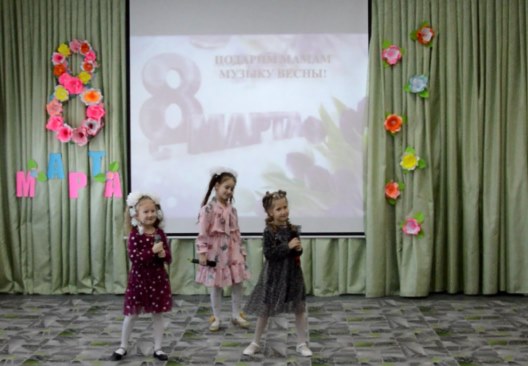 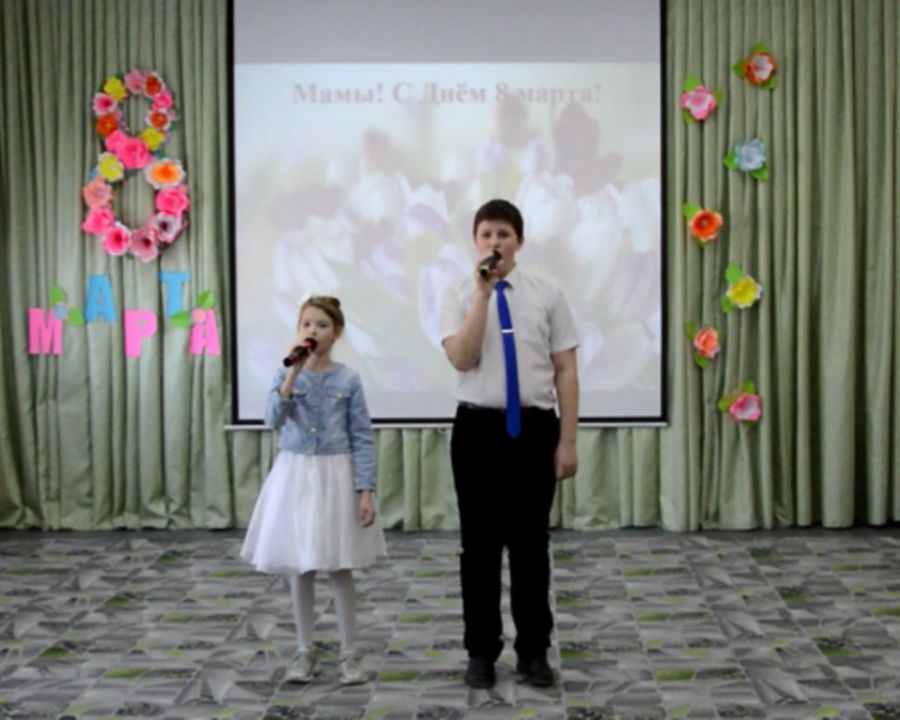 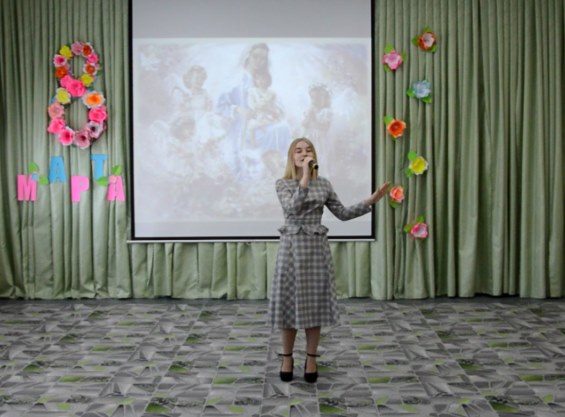 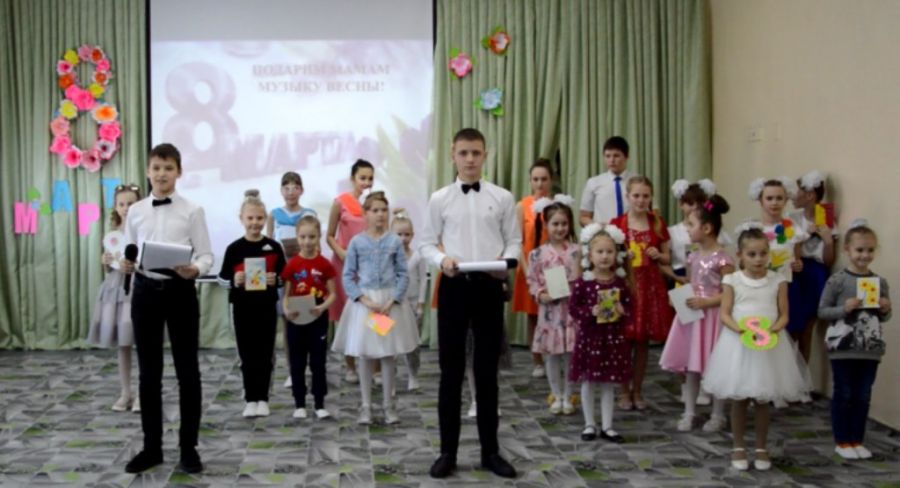 Изготовление стенгазеты«Поможем природе вместе»	15 марта 2021 года учащиеся объединений «Пиксели» и «Юный мультипликатор» Центра творчества «Радуга» изготовили стенгазету «Поможем природе вместе». 	Перед началом работы обсудили проблемы загрязнения природы пластиковой упаковкой, предложили свои варианты решения. Затем приступили к изготовлению стенгазеты. Подобрали изображения, на которых наглядно виден вред от пластиковой упаковки, наносимый животным и морским обитателям. Всех очень впечатлили фото черепах с передавленным панцирем. 	В заключении ребята пообещали внимательней относиться к природе, не выбрасывать пластиковые бутылки, а сдавать их на переработку.Подготовили педагоги дополнительного образования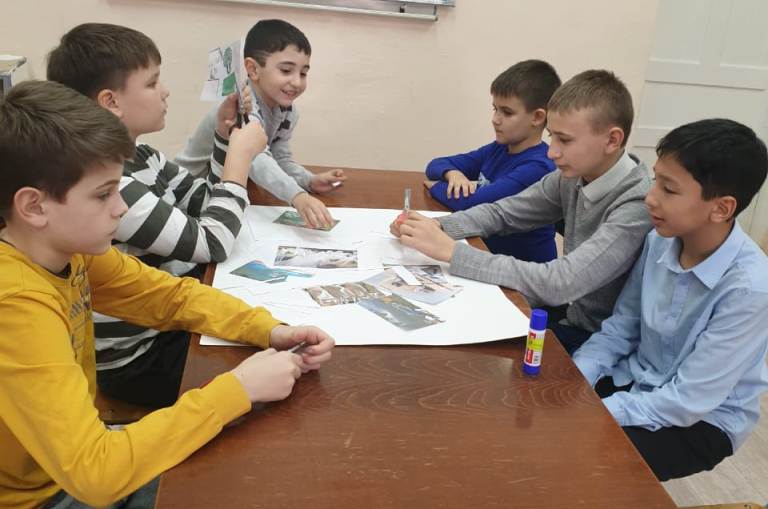 МБУДО ЦТ «Радуга» Сергеева Т.Н., Рамазян М.С.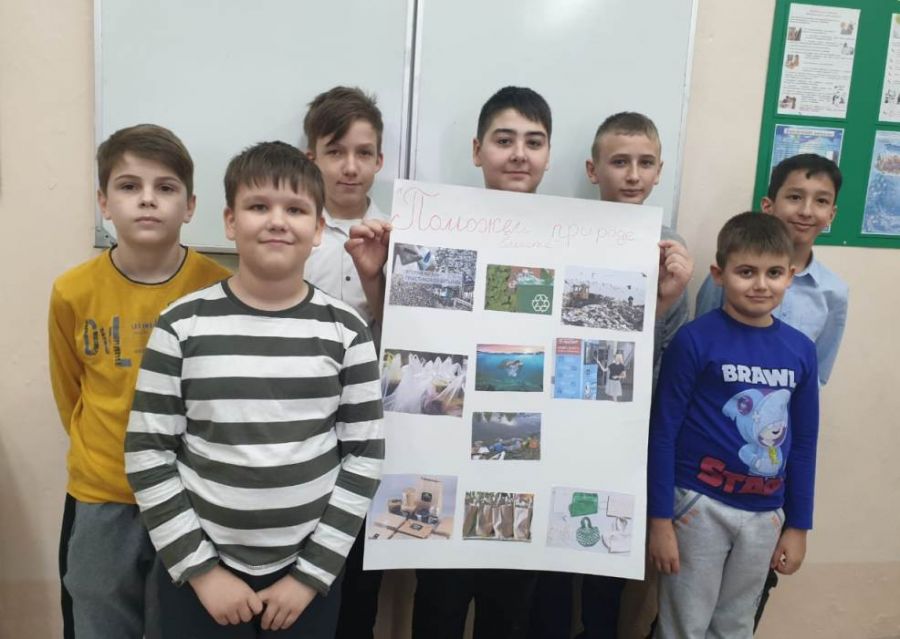 Познавательно-игровая программа «Планета здоровья»Хочешь быть сильным - бегай.Хочешь быть красивым - бегай.Хочешь быть умным - бегай. 	В современном обществе существует ряд проблем, связанных со здоровьем подрастающего поколения, в частности, с умением и возможностью осознанно и целенаправленно вести ЗОЖ. Ежедневно, через игры друг с другом, дети развивают фундаментальные умения двигаться, которые становятся основой для обучения спорту. И чем раньше мы начнем обучать детей - тем быстрее они будут развиваться.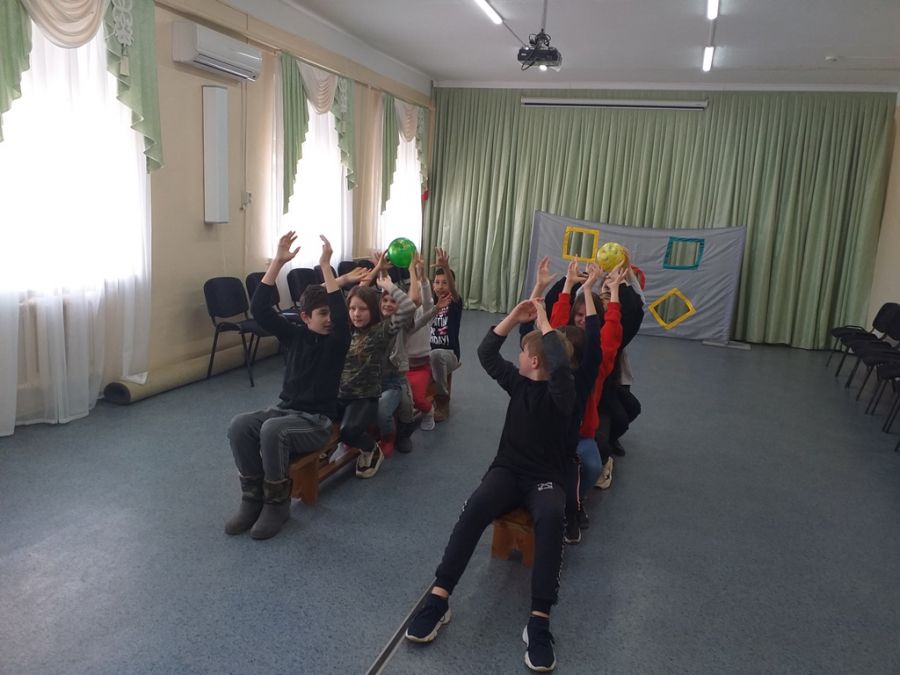 	22 марта 2021 года в Центре творчества «Радуга» прошла познавательно-игровая программа «Планета здоровья». Учащиеся объединений, разделившись на две команды - синих и красных флажков, соревновались в ловкости, быстроте и смекалке в конкурсах «Меткие стрелки», «Веселая гусеница», «Мячи» и «Правильное питание». Соревнования завершились победой обеих команд. Ребята почувствовали атмосферу праздника, ощутили радость движения и волю к победе.Подготовили педагоги-организаторы МБУДО ЦТ «Радуга» Ревазян О.М, Кучинская Е.Н.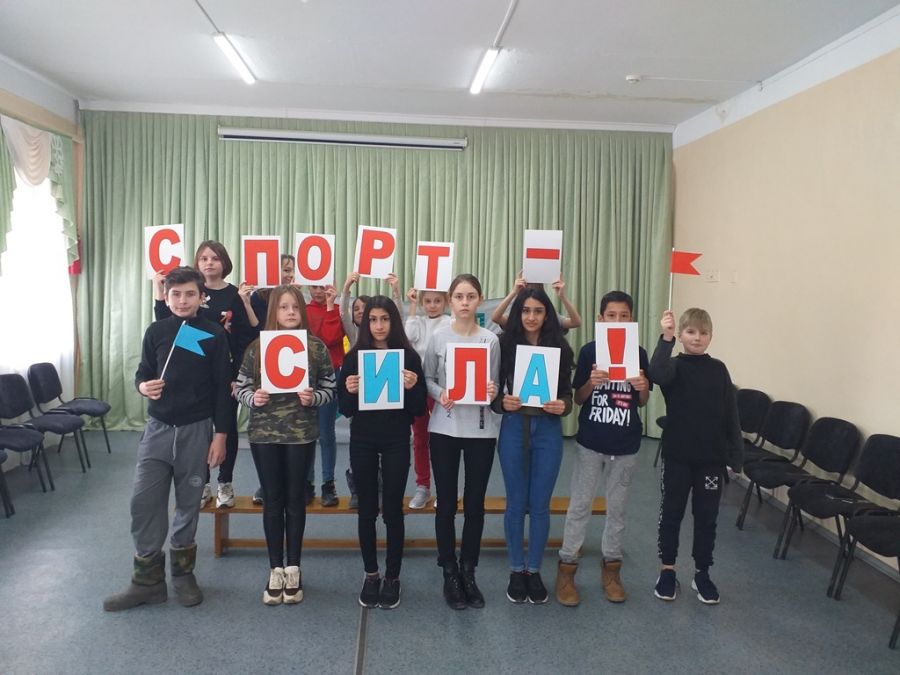 Награда для победителейНаграда для победителей	19 марта 2021 года в краеведческом музее «Истоки» прошло торжественное награждение краеведов, учащихся музея за победу во Всероссийском конкурсе «Новый цифровой музей».   	Депутат Совета муниципального образования Тимашевский район Демкин Вячеслав Юрьевич совместно с главой Роговского сельского поселения Владимиром Евгеньевичем Диким наградили детей грамотами, ценными подарками. 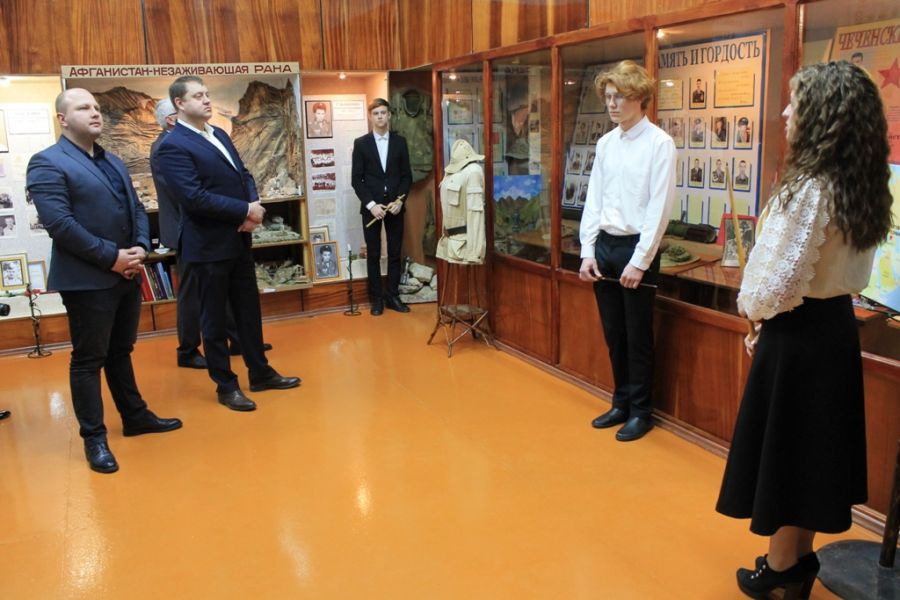 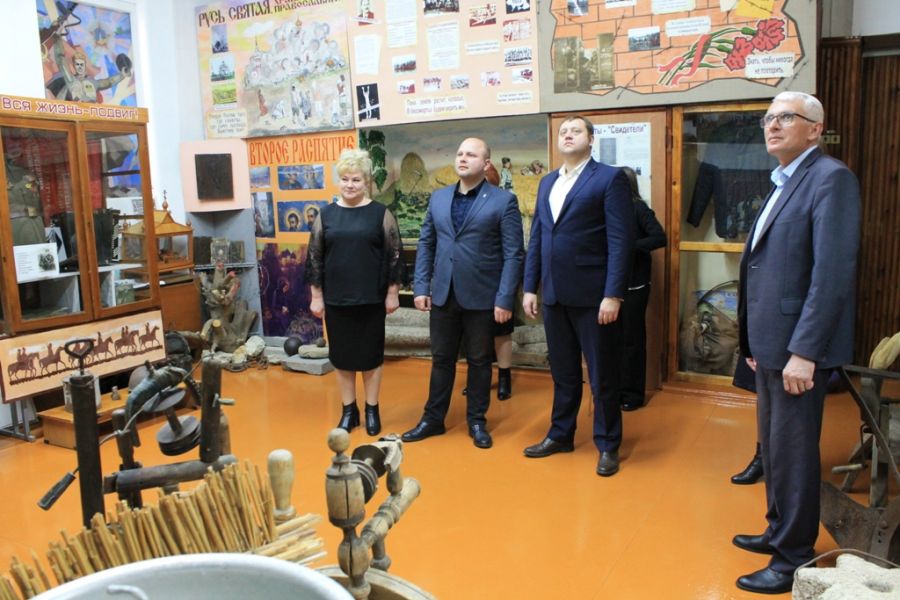 Вячеслав Юрьевич высоко оценил работу музея, поблагодарил ребят и педагогов и вручил в подарок музею компьютер. Экскурсоводы музея провели для гостей экскурсии.	Уважаемые Вячеслав Юрьевич и Владимир Евгеньевич, спасибо вам большое. Мы ценим вашу активную жизненную позицию и добрые дела! Желаем Вам мира, счастья и благополучия!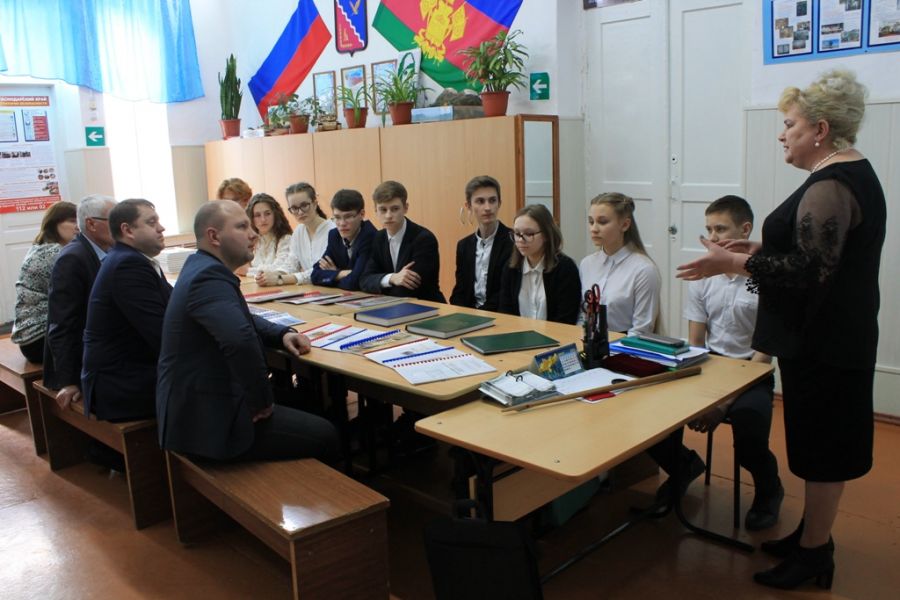 Газета «Здравствуйте!»№3, март 2021 годаУчредитель и издатель: администрация МБУДО ЦТ «Радуга»Адрес: ст. Роговская, ул.Ленина, 95 Г8(86130) – 66-1-50Координатор: Кучеренко Н.В.Главный редактор: Кучинская Е.Н.Члены редколлегии: Ревазян О.М, Климочкина Ю.Ю. 